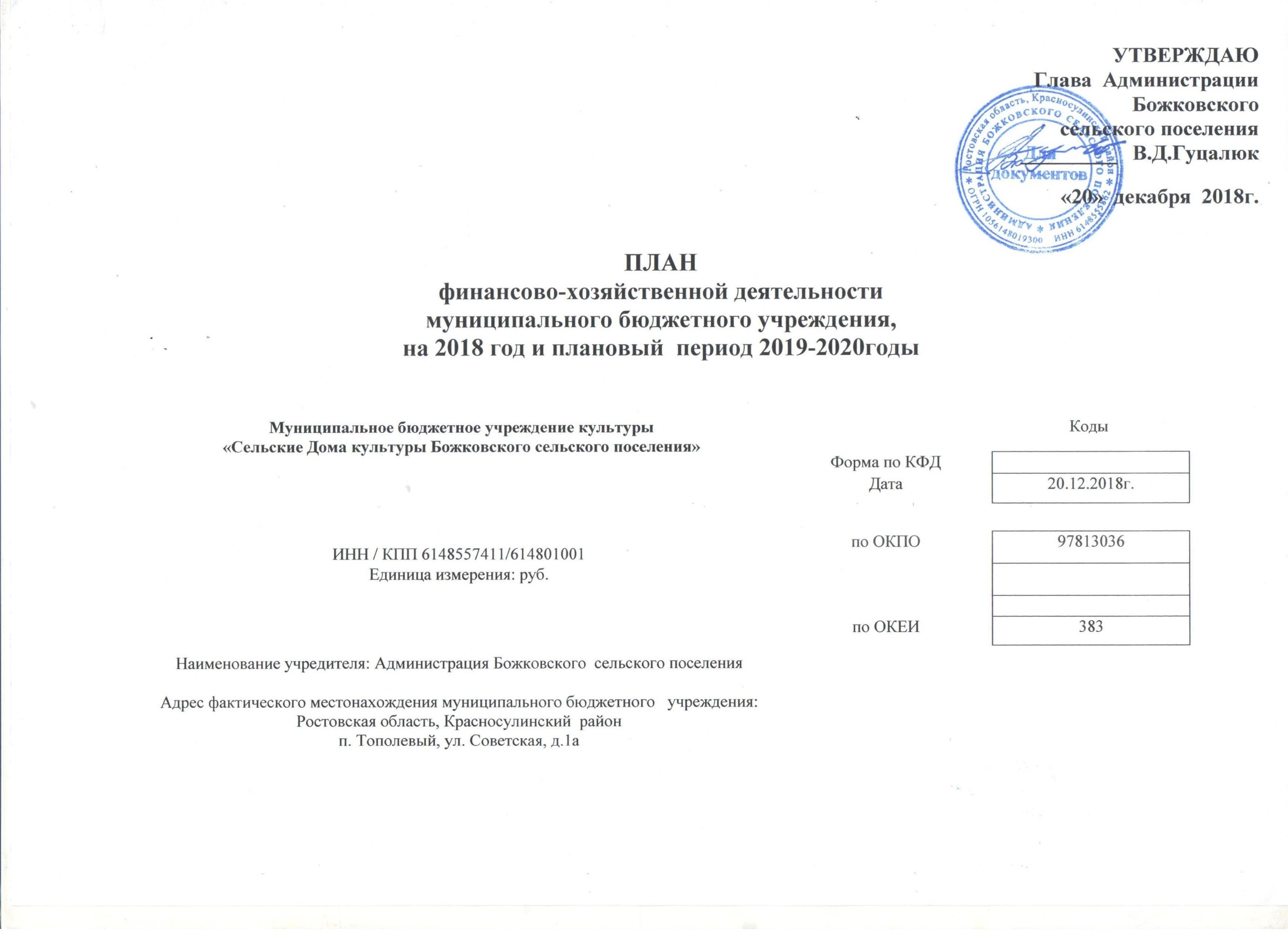                                                                                                                                                                                                                                                                        Таблица 1Показатели финансового состояния учреждения (подразделения)                                        на 01 января 2018 г.                               (последнюю отчетную дату)                                                                                                                                                                                                                                                                                                        Таблица 2Показатели по поступлениями выплатам учреждения (подразделения)на 20 декабря 2018 г.                                                                                                                                                                                                                                                                                                Таблица 2.1Показатели выплат по расходамна закупку товаров, работ, услуг учреждения (подразделения)на 20 декабря  2018 г.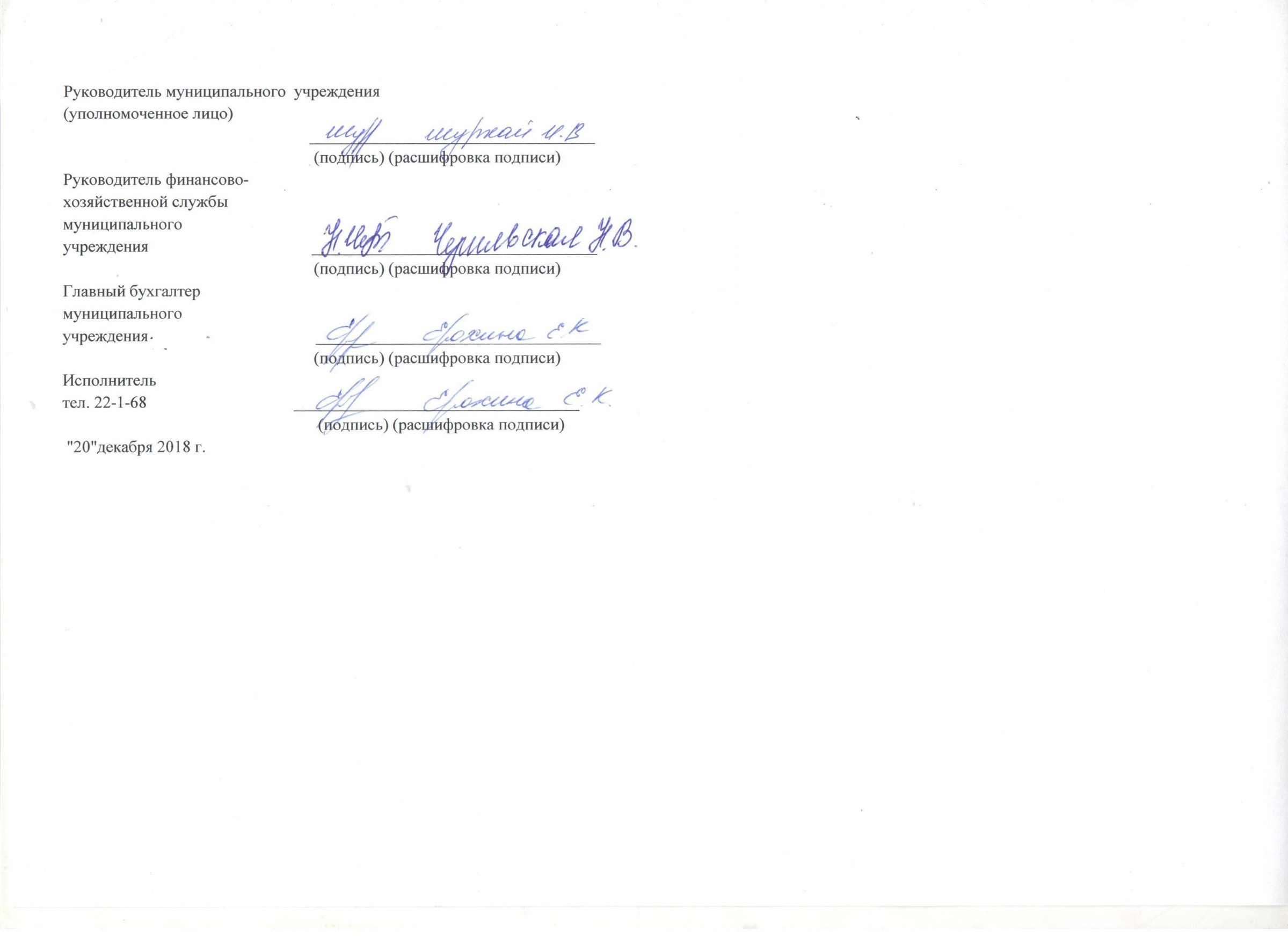 Сведения о деятельности муниципального бюджетного  учреждения:МБУК «СДК Божковского сельского поселения» является некоммерческой организацией.Организационно-правовая форма МБУК «СДК Божковского сельского поселения» – учреждениеМБУК «СДК Божковского сельского поселения» является муниципальным учреждением бюджетного типа.Сведения о деятельности муниципального бюджетного  учреждения:МБУК «СДК Божковского сельского поселения» является некоммерческой организацией.Организационно-правовая форма МБУК «СДК Божковского сельского поселения» – учреждениеМБУК «СДК Божковского сельского поселения» является муниципальным учреждением бюджетного типа.Сведения о деятельности муниципального бюджетного  учреждения:МБУК «СДК Божковского сельского поселения» является некоммерческой организацией.Организационно-правовая форма МБУК «СДК Божковского сельского поселения» – учреждениеМБУК «СДК Божковского сельского поселения» является муниципальным учреждением бюджетного типа.Сведения о деятельности муниципального бюджетного  учреждения:МБУК «СДК Божковского сельского поселения» является некоммерческой организацией.Организационно-правовая форма МБУК «СДК Божковского сельского поселения» – учреждениеМБУК «СДК Божковского сельского поселения» является муниципальным учреждением бюджетного типа.Сведения о деятельности муниципального бюджетного  учреждения:МБУК «СДК Божковского сельского поселения» является некоммерческой организацией.Организационно-правовая форма МБУК «СДК Божковского сельского поселения» – учреждениеМБУК «СДК Божковского сельского поселения» является муниципальным учреждением бюджетного типа.Сведения о деятельности муниципального бюджетного  учреждения:МБУК «СДК Божковского сельского поселения» является некоммерческой организацией.Организационно-правовая форма МБУК «СДК Божковского сельского поселения» – учреждениеМБУК «СДК Божковского сельского поселения» является муниципальным учреждением бюджетного типа.Сведения о деятельности муниципального бюджетного  учреждения:МБУК «СДК Божковского сельского поселения» является некоммерческой организацией.Организационно-правовая форма МБУК «СДК Божковского сельского поселения» – учреждениеМБУК «СДК Божковского сельского поселения» является муниципальным учреждением бюджетного типа.Сведения о деятельности муниципального бюджетного  учреждения:МБУК «СДК Божковского сельского поселения» является некоммерческой организацией.Организационно-правовая форма МБУК «СДК Божковского сельского поселения» – учреждениеМБУК «СДК Божковского сельского поселения» является муниципальным учреждением бюджетного типа.МБУК «СДК Божковского сельского поселения» не имеет извлечение прибыли в качестве основной цели своей деятельности. Предметом деятельности и целями создания МБУК «СДК Божковского сельского поселения» является : оказание муниципальных услуг в целях обеспечения реализации полномочий органов муниципальной власти Божковского сельского поселения Красносулинского района, предусмотренных Федеральным Законом № 131-ФЗ «Об общих принципах организации местного самоуправления № 131-ФЗ в сфере культуры и искусства;Основными целями деятельности МБУК «СДК Божковского сельского поселения» является содействие реализации права человека на приобщение к ценностям культуры и науки, свободный доступ, поиск и получение информации, создание условий для образования личности, образования и самообразования, культурной деятельности и досуга.МБУК «СДК Божковского сельского поселения» не имеет извлечение прибыли в качестве основной цели своей деятельности. Предметом деятельности и целями создания МБУК «СДК Божковского сельского поселения» является : оказание муниципальных услуг в целях обеспечения реализации полномочий органов муниципальной власти Божковского сельского поселения Красносулинского района, предусмотренных Федеральным Законом № 131-ФЗ «Об общих принципах организации местного самоуправления № 131-ФЗ в сфере культуры и искусства;Основными целями деятельности МБУК «СДК Божковского сельского поселения» является содействие реализации права человека на приобщение к ценностям культуры и науки, свободный доступ, поиск и получение информации, создание условий для образования личности, образования и самообразования, культурной деятельности и досуга.МБУК «СДК Божковского сельского поселения» не имеет извлечение прибыли в качестве основной цели своей деятельности. Предметом деятельности и целями создания МБУК «СДК Божковского сельского поселения» является : оказание муниципальных услуг в целях обеспечения реализации полномочий органов муниципальной власти Божковского сельского поселения Красносулинского района, предусмотренных Федеральным Законом № 131-ФЗ «Об общих принципах организации местного самоуправления № 131-ФЗ в сфере культуры и искусства;Основными целями деятельности МБУК «СДК Божковского сельского поселения» является содействие реализации права человека на приобщение к ценностям культуры и науки, свободный доступ, поиск и получение информации, создание условий для образования личности, образования и самообразования, культурной деятельности и досуга.МБУК «СДК Божковского сельского поселения» не имеет извлечение прибыли в качестве основной цели своей деятельности. Предметом деятельности и целями создания МБУК «СДК Божковского сельского поселения» является : оказание муниципальных услуг в целях обеспечения реализации полномочий органов муниципальной власти Божковского сельского поселения Красносулинского района, предусмотренных Федеральным Законом № 131-ФЗ «Об общих принципах организации местного самоуправления № 131-ФЗ в сфере культуры и искусства;Основными целями деятельности МБУК «СДК Божковского сельского поселения» является содействие реализации права человека на приобщение к ценностям культуры и науки, свободный доступ, поиск и получение информации, создание условий для образования личности, образования и самообразования, культурной деятельности и досуга.МБУК «СДК Божковского сельского поселения» не имеет извлечение прибыли в качестве основной цели своей деятельности. Предметом деятельности и целями создания МБУК «СДК Божковского сельского поселения» является : оказание муниципальных услуг в целях обеспечения реализации полномочий органов муниципальной власти Божковского сельского поселения Красносулинского района, предусмотренных Федеральным Законом № 131-ФЗ «Об общих принципах организации местного самоуправления № 131-ФЗ в сфере культуры и искусства;Основными целями деятельности МБУК «СДК Божковского сельского поселения» является содействие реализации права человека на приобщение к ценностям культуры и науки, свободный доступ, поиск и получение информации, создание условий для образования личности, образования и самообразования, культурной деятельности и досуга.МБУК «СДК Божковского сельского поселения» не имеет извлечение прибыли в качестве основной цели своей деятельности. Предметом деятельности и целями создания МБУК «СДК Божковского сельского поселения» является : оказание муниципальных услуг в целях обеспечения реализации полномочий органов муниципальной власти Божковского сельского поселения Красносулинского района, предусмотренных Федеральным Законом № 131-ФЗ «Об общих принципах организации местного самоуправления № 131-ФЗ в сфере культуры и искусства;Основными целями деятельности МБУК «СДК Божковского сельского поселения» является содействие реализации права человека на приобщение к ценностям культуры и науки, свободный доступ, поиск и получение информации, создание условий для образования личности, образования и самообразования, культурной деятельности и досуга.МБУК «СДК Божковского сельского поселения» не имеет извлечение прибыли в качестве основной цели своей деятельности. Предметом деятельности и целями создания МБУК «СДК Божковского сельского поселения» является : оказание муниципальных услуг в целях обеспечения реализации полномочий органов муниципальной власти Божковского сельского поселения Красносулинского района, предусмотренных Федеральным Законом № 131-ФЗ «Об общих принципах организации местного самоуправления № 131-ФЗ в сфере культуры и искусства;Основными целями деятельности МБУК «СДК Божковского сельского поселения» является содействие реализации права человека на приобщение к ценностям культуры и науки, свободный доступ, поиск и получение информации, создание условий для образования личности, образования и самообразования, культурной деятельности и досуга.МБУК «СДК Божковского сельского поселения» не имеет извлечение прибыли в качестве основной цели своей деятельности. Предметом деятельности и целями создания МБУК «СДК Божковского сельского поселения» является : оказание муниципальных услуг в целях обеспечения реализации полномочий органов муниципальной власти Божковского сельского поселения Красносулинского района, предусмотренных Федеральным Законом № 131-ФЗ «Об общих принципах организации местного самоуправления № 131-ФЗ в сфере культуры и искусства;Основными целями деятельности МБУК «СДК Божковского сельского поселения» является содействие реализации права человека на приобщение к ценностям культуры и науки, свободный доступ, поиск и получение информации, создание условий для образования личности, образования и самообразования, культурной деятельности и досуга.МБУК «СДК Божковского сельского поселения» не имеет извлечение прибыли в качестве основной цели своей деятельности. Предметом деятельности и целями создания МБУК «СДК Божковского сельского поселения» является : оказание муниципальных услуг в целях обеспечения реализации полномочий органов муниципальной власти Божковского сельского поселения Красносулинского района, предусмотренных Федеральным Законом № 131-ФЗ «Об общих принципах организации местного самоуправления № 131-ФЗ в сфере культуры и искусства;Основными целями деятельности МБУК «СДК Божковского сельского поселения» является содействие реализации права человека на приобщение к ценностям культуры и науки, свободный доступ, поиск и получение информации, создание условий для образования личности, образования и самообразования, культурной деятельности и досуга.Виды деятельности муниципального бюджетного  учреждения (подразделения): культурно – творческая  деятельность, культурно – воспитательная  деятельность, познавательная деятельность.               1.3.Перечень услуг (работ), предоставление которых осуществляется для физических и юридических лиц: организация  и проведение культурно – массовых мероприятий, организация деятельности клубных формирований и формирований народного творчества               1.4.Общая балансовая стоимость недвижимого муниципального имущества на дату составления Плана (в разрезе стоимости имущества, закрепленного собственником имущества за учреждением на праве оперативного управления; приобретенного учреждением за счет выделенных собственником имущества учреждения средств; приобретенного учреждением за счет доходов, полученных от иной приносящей  доход деятельности): на праве оперативного управления (недвижимое имущество) - 4253574,79               1.5. Общая балансовая стоимость  движимого муниципального имущества на 01.01.2018г. - 1912902,41 рублей, в том числе балансовая                 стоимость   особо ценного движимого имущества – 0 рублейВиды деятельности муниципального бюджетного  учреждения (подразделения): культурно – творческая  деятельность, культурно – воспитательная  деятельность, познавательная деятельность.               1.3.Перечень услуг (работ), предоставление которых осуществляется для физических и юридических лиц: организация  и проведение культурно – массовых мероприятий, организация деятельности клубных формирований и формирований народного творчества               1.4.Общая балансовая стоимость недвижимого муниципального имущества на дату составления Плана (в разрезе стоимости имущества, закрепленного собственником имущества за учреждением на праве оперативного управления; приобретенного учреждением за счет выделенных собственником имущества учреждения средств; приобретенного учреждением за счет доходов, полученных от иной приносящей  доход деятельности): на праве оперативного управления (недвижимое имущество) - 4253574,79               1.5. Общая балансовая стоимость  движимого муниципального имущества на 01.01.2018г. - 1912902,41 рублей, в том числе балансовая                 стоимость   особо ценного движимого имущества – 0 рублейВиды деятельности муниципального бюджетного  учреждения (подразделения): культурно – творческая  деятельность, культурно – воспитательная  деятельность, познавательная деятельность.               1.3.Перечень услуг (работ), предоставление которых осуществляется для физических и юридических лиц: организация  и проведение культурно – массовых мероприятий, организация деятельности клубных формирований и формирований народного творчества               1.4.Общая балансовая стоимость недвижимого муниципального имущества на дату составления Плана (в разрезе стоимости имущества, закрепленного собственником имущества за учреждением на праве оперативного управления; приобретенного учреждением за счет выделенных собственником имущества учреждения средств; приобретенного учреждением за счет доходов, полученных от иной приносящей  доход деятельности): на праве оперативного управления (недвижимое имущество) - 4253574,79               1.5. Общая балансовая стоимость  движимого муниципального имущества на 01.01.2018г. - 1912902,41 рублей, в том числе балансовая                 стоимость   особо ценного движимого имущества – 0 рублейВиды деятельности муниципального бюджетного  учреждения (подразделения): культурно – творческая  деятельность, культурно – воспитательная  деятельность, познавательная деятельность.               1.3.Перечень услуг (работ), предоставление которых осуществляется для физических и юридических лиц: организация  и проведение культурно – массовых мероприятий, организация деятельности клубных формирований и формирований народного творчества               1.4.Общая балансовая стоимость недвижимого муниципального имущества на дату составления Плана (в разрезе стоимости имущества, закрепленного собственником имущества за учреждением на праве оперативного управления; приобретенного учреждением за счет выделенных собственником имущества учреждения средств; приобретенного учреждением за счет доходов, полученных от иной приносящей  доход деятельности): на праве оперативного управления (недвижимое имущество) - 4253574,79               1.5. Общая балансовая стоимость  движимого муниципального имущества на 01.01.2018г. - 1912902,41 рублей, в том числе балансовая                 стоимость   особо ценного движимого имущества – 0 рублейВиды деятельности муниципального бюджетного  учреждения (подразделения): культурно – творческая  деятельность, культурно – воспитательная  деятельность, познавательная деятельность.               1.3.Перечень услуг (работ), предоставление которых осуществляется для физических и юридических лиц: организация  и проведение культурно – массовых мероприятий, организация деятельности клубных формирований и формирований народного творчества               1.4.Общая балансовая стоимость недвижимого муниципального имущества на дату составления Плана (в разрезе стоимости имущества, закрепленного собственником имущества за учреждением на праве оперативного управления; приобретенного учреждением за счет выделенных собственником имущества учреждения средств; приобретенного учреждением за счет доходов, полученных от иной приносящей  доход деятельности): на праве оперативного управления (недвижимое имущество) - 4253574,79               1.5. Общая балансовая стоимость  движимого муниципального имущества на 01.01.2018г. - 1912902,41 рублей, в том числе балансовая                 стоимость   особо ценного движимого имущества – 0 рублейВиды деятельности муниципального бюджетного  учреждения (подразделения): культурно – творческая  деятельность, культурно – воспитательная  деятельность, познавательная деятельность.               1.3.Перечень услуг (работ), предоставление которых осуществляется для физических и юридических лиц: организация  и проведение культурно – массовых мероприятий, организация деятельности клубных формирований и формирований народного творчества               1.4.Общая балансовая стоимость недвижимого муниципального имущества на дату составления Плана (в разрезе стоимости имущества, закрепленного собственником имущества за учреждением на праве оперативного управления; приобретенного учреждением за счет выделенных собственником имущества учреждения средств; приобретенного учреждением за счет доходов, полученных от иной приносящей  доход деятельности): на праве оперативного управления (недвижимое имущество) - 4253574,79               1.5. Общая балансовая стоимость  движимого муниципального имущества на 01.01.2018г. - 1912902,41 рублей, в том числе балансовая                 стоимость   особо ценного движимого имущества – 0 рублейВиды деятельности муниципального бюджетного  учреждения (подразделения): культурно – творческая  деятельность, культурно – воспитательная  деятельность, познавательная деятельность.               1.3.Перечень услуг (работ), предоставление которых осуществляется для физических и юридических лиц: организация  и проведение культурно – массовых мероприятий, организация деятельности клубных формирований и формирований народного творчества               1.4.Общая балансовая стоимость недвижимого муниципального имущества на дату составления Плана (в разрезе стоимости имущества, закрепленного собственником имущества за учреждением на праве оперативного управления; приобретенного учреждением за счет выделенных собственником имущества учреждения средств; приобретенного учреждением за счет доходов, полученных от иной приносящей  доход деятельности): на праве оперативного управления (недвижимое имущество) - 4253574,79               1.5. Общая балансовая стоимость  движимого муниципального имущества на 01.01.2018г. - 1912902,41 рублей, в том числе балансовая                 стоимость   особо ценного движимого имущества – 0 рублейВиды деятельности муниципального бюджетного  учреждения (подразделения): культурно – творческая  деятельность, культурно – воспитательная  деятельность, познавательная деятельность.               1.3.Перечень услуг (работ), предоставление которых осуществляется для физических и юридических лиц: организация  и проведение культурно – массовых мероприятий, организация деятельности клубных формирований и формирований народного творчества               1.4.Общая балансовая стоимость недвижимого муниципального имущества на дату составления Плана (в разрезе стоимости имущества, закрепленного собственником имущества за учреждением на праве оперативного управления; приобретенного учреждением за счет выделенных собственником имущества учреждения средств; приобретенного учреждением за счет доходов, полученных от иной приносящей  доход деятельности): на праве оперативного управления (недвижимое имущество) - 4253574,79               1.5. Общая балансовая стоимость  движимого муниципального имущества на 01.01.2018г. - 1912902,41 рублей, в том числе балансовая                 стоимость   особо ценного движимого имущества – 0 рублейВиды деятельности муниципального бюджетного  учреждения (подразделения): культурно – творческая  деятельность, культурно – воспитательная  деятельность, познавательная деятельность.               1.3.Перечень услуг (работ), предоставление которых осуществляется для физических и юридических лиц: организация  и проведение культурно – массовых мероприятий, организация деятельности клубных формирований и формирований народного творчества               1.4.Общая балансовая стоимость недвижимого муниципального имущества на дату составления Плана (в разрезе стоимости имущества, закрепленного собственником имущества за учреждением на праве оперативного управления; приобретенного учреждением за счет выделенных собственником имущества учреждения средств; приобретенного учреждением за счет доходов, полученных от иной приносящей  доход деятельности): на праве оперативного управления (недвижимое имущество) - 4253574,79               1.5. Общая балансовая стоимость  движимого муниципального имущества на 01.01.2018г. - 1912902,41 рублей, в том числе балансовая                 стоимость   особо ценного движимого имущества – 0 рублейN п/пНаименование показателяСумма, тыс. руб.123Нефинансовые активы, всего:6166477,20из них:недвижимое имущество, всего:4253574,79в том числе:остаточная стоимостьособо ценное движимое имущество, всего:в том числе:остаточная стоимостьФинансовые активы, всего:из них:денежные средства учреждения, всегов том числе:денежные средства учреждения на счетахденежные средства учреждения, размещенные на депозиты в кредитной организациииные финансовые инструментыдебиторская задолженность по доходамдебиторская задолженность по расходам15955,90Обязательства, всего:из них:долговые обязательствакредиторская задолженность:в том числе:просроченная кредиторская задолженностьНаименование показателяКод строкиКод по бюджетной классификации Российской ФедерацииОбъем финансового обеспечения, руб. (с точностью до двух знаков после запятой - 0,00)Объем финансового обеспечения, руб. (с точностью до двух знаков после запятой - 0,00)Объем финансового обеспечения, руб. (с точностью до двух знаков после запятой - 0,00)Объем финансового обеспечения, руб. (с точностью до двух знаков после запятой - 0,00)Объем финансового обеспечения, руб. (с точностью до двух знаков после запятой - 0,00)Объем финансового обеспечения, руб. (с точностью до двух знаков после запятой - 0,00)Объем финансового обеспечения, руб. (с точностью до двух знаков после запятой - 0,00)Объем финансового обеспечения, руб. (с точностью до двух знаков после запятой - 0,00)Наименование показателяКод строкиКод по бюджетной классификации Российской Федерациивсегов том числе:в том числе:в том числе:в том числе:в том числе:в том числе:в том числе:Наименование показателяКод строкиКод по бюджетной классификации Российской Федерациивсегосубсидии на финансовое обеспечение выполнения государственного (муниципального) задания из федерального бюджета, бюджета субъекта Российской Федерации (местного бюджета)субсидии на финансовое обеспечение выполнения государственного задания из бюджета Федерального фонда обязательного медицинского страхованиясубсидии, предоставляемые в соответствии с абзацем вторым пункта 1 статьи 78.1 Бюджетного кодекса Российской Федерациисубсидии на осуществление капитальных вложенийсредства обязательного медицинского страхованияпоступления от оказания услуг (выполнения работ) на платной основе и от иной приносящей доход деятельностипоступления от оказания услуг (выполнения работ) на платной основе и от иной приносящей доход деятельностиНаименование показателяКод строкиКод по бюджетной классификации Российской Федерациивсегосубсидии на финансовое обеспечение выполнения государственного (муниципального) задания из федерального бюджета, бюджета субъекта Российской Федерации (местного бюджета)субсидии на финансовое обеспечение выполнения государственного задания из бюджета Федерального фонда обязательного медицинского страхованиясубсидии, предоставляемые в соответствии с абзацем вторым пункта 1 статьи 78.1 Бюджетного кодекса Российской Федерациисубсидии на осуществление капитальных вложенийсредства обязательного медицинского страхованиявсегоиз них гранты123455.1678910Поступления от доходов, всего:100X3872500,003809700,0062800,00в том числе:доходы от собственности110XXXXXдоходы от оказания услуг, работ1201303872500,003809700,00XX62800,00доходы от штрафов, пеней, иных сумм принудительного изъятия130XXXXXбезвозмездные поступления от наднациональных организаций, правительств иностранных государств, международных финансовых организаций140XXXXXиные субсидии, предоставленные из бюджета150XXXXпрочие доходы160XXXXдоходы от операций с активами180XXXXXXВыплаты по расходам, всего:200X3872500,003809700,0062800,00в том числе на: выплаты персоналу всего:2101102406882,372406882,37из них:оплата труда и начисления на выплаты по оплате труда2112406882,372406882,37Оплата труда1111848603,951848603,95Начисления на выплаты по оплате труда119558278,42558278,42социальные и иные выплаты населению, всего220из них:уплату налогов, сборов и иных платежей, всего23085016839,7616839,76из них:безвозмездныеперечисленияорганизациям240Уплата налога на имущество организации и земельного налога8517462,007462,00Уплата иных платежей8539377,769377,76прочие расходы (кроме расходов на закупку товаров, работ, услуг)250расходы на закупку товаров, работ, услуг, всего2602401448777,871385977,8762800,00Услуги связи24426000,1926000,19Транспортные услуги24456348,1056348,10Коммунальные услуги244324230,07261430,0762800,00Работы, услуги по содержанию имущества244516888,51516888,51Прочие работы, услуги24448953,0048953,00Прочие расходы2446400,006400,00Увеличение стоимости материальных запасов244469958,00469958,00Поступление финансовых активов, всего:300Xиз них:увеличение остатков средств310прочие поступления320Выбытие финансовых активов, всего400Из них:уменьшение остатков средств410прочие выбытия420Остаток средств на начало года500XОстаток средств на конец года600XНаименование показателяКод строкиГод начала закупкиСумма выплат по расходам на закупку товаров, работ и услуг, руб. (с точностью до двух знаков после запятой - 0,00Сумма выплат по расходам на закупку товаров, работ и услуг, руб. (с точностью до двух знаков после запятой - 0,00Сумма выплат по расходам на закупку товаров, работ и услуг, руб. (с точностью до двух знаков после запятой - 0,00Сумма выплат по расходам на закупку товаров, работ и услуг, руб. (с точностью до двух знаков после запятой - 0,00Сумма выплат по расходам на закупку товаров, работ и услуг, руб. (с точностью до двух знаков после запятой - 0,00Сумма выплат по расходам на закупку товаров, работ и услуг, руб. (с точностью до двух знаков после запятой - 0,00Сумма выплат по расходам на закупку товаров, работ и услуг, руб. (с точностью до двух знаков после запятой - 0,00Сумма выплат по расходам на закупку товаров, работ и услуг, руб. (с точностью до двух знаков после запятой - 0,00Сумма выплат по расходам на закупку товаров, работ и услуг, руб. (с точностью до двух знаков после запятой - 0,00Наименование показателяКод строкиГод начала закупкивсего на закупкивсего на закупкивсего на закупкив том числе:в том числе:в том числе:в том числе:в том числе:в том числе:Наименование показателяКод строкиГод начала закупкивсего на закупкивсего на закупкивсего на закупкив соответствии с Федеральным законом от 5 апреля 2013 г. N 44-ФЗ "О контрактной системе в сфере закупок товаров, работ, услуг для обеспечения государственных и муниципальных нужд"в соответствии с Федеральным законом от 5 апреля 2013 г. N 44-ФЗ "О контрактной системе в сфере закупок товаров, работ, услуг для обеспечения государственных и муниципальных нужд"в соответствии с Федеральным законом от 5 апреля 2013 г. N 44-ФЗ "О контрактной системе в сфере закупок товаров, работ, услуг для обеспечения государственных и муниципальных нужд"в соответствии с Федеральным законом от 18 июля 2011 г. N 223-ФЗ "О закупках товаров, работ, услуг отдельными видами юридических лиц"в соответствии с Федеральным законом от 18 июля 2011 г. N 223-ФЗ "О закупках товаров, работ, услуг отдельными видами юридических лиц"в соответствии с Федеральным законом от 18 июля 2011 г. N 223-ФЗ "О закупках товаров, работ, услуг отдельными видами юридических лиц"Наименование показателяКод строкиГод начала закупкина 2018 г. очередной финансовый годна 2019 г. 1-ый год планового периодана 2020 г. 2-ой год планового периодана 2018 г. очередной финансовый годна 2019 г. 1-ый год планового периодана 2020 г. 2-ой год планового периодана 20__ г. очередной финансовый годна 20__ г. 1-ый год планового периодана 20__ г. 1-ый год планового периода123456789101112Выплаты по расходам на закупку товаров, работ, услуг всего:000120181448777,871452400,001490800,001448777,871452400,001490800,0000,0000,0000,00в том числе: на оплату контрактов заключенных до начала очередного финансового года:10012018284800,0000,0000,00284800,0000,0000,0000,0000,0000,00на закупку товаров работ, услуг по году начала закупки:200120181163977,8700,0000,001163977,8700,0000,0000,0000,0000,00